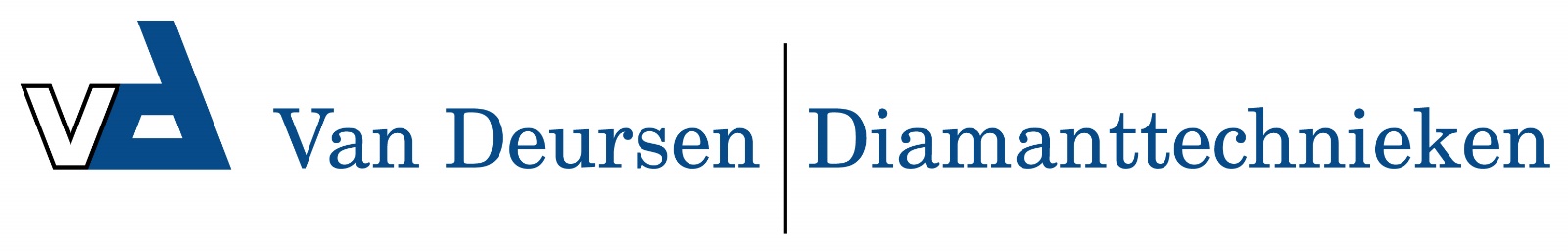 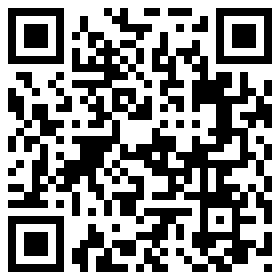 6106040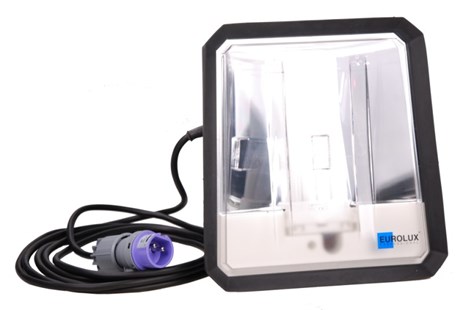 Bouwlamp Gladiator 36W - III24V - AC - 5m NWPK 2x1.5 mm2
zonder contactdoosGladiator bouwlamp met een slagvaste en waterbestendige twee-componenten behuizing en een transparante polycarbonaat ruit. Door een brede lichtbundel wordt de gehele werkplek egaal verlicht. Optioneel is 1 CEE contactdoos. Met een adapter zijn de armaturen op een statief te plaatsen. Technische gegevens:Artikelnummer61.060.40EAN code4017506029011MerkEuroluxVermogen36 WattOpgenomen vermogen43 WattSpanning24 VoltBeschermklasseIII (veilige spanning)BeschermingsgraadIP 54Lamphouder2G10 (PL-lamphouder 4-pins)LichtbronPLL-lamp 36 Watt / 840Lumen2800 lumenKabel5 meterKabelsoortH07RN-F (neopreen)Aders/doorsnede2 x 1,0 mm²ContactdozengeenSchakelaarneeNoodverlichting (safety)geenAfmetingen (hxbxd)32 x 30 x 11,5 cmGewicht3 kgKeurCEContactstopCEE 2P-24V